Об участии муниципальных образованийво Всероссийском конкурсе «Лучшая муниципальная практика»	Правительством Российской Федерации принято постановление от 18 августа 2016 года  № 815  «О Всероссийском конкурсе «Лучшая муниципальная практика».          Конкурс проходит в два этапа: на региональном и федеральном уровнях. Лучшие муниципальные практики по результатам отбора регионального этапа конкурса будут представлены в федеральную конкурсную комиссию, которая и определит победителей конкурса с учетом методик оценки конкурсных заявок муниципальных образований соответственно номинациям.В соответствии с постановлением Правительства Российской Федерации для проведения регионального этапа конкурса принято постановление Правительства Оренбургской области  от 02.05.2017  № 321-п «О проведении регионального этапа Всероссийского конкурса «Лучшая муниципальная практика».В конкурсе от нашего региона могут принимать участие городские округа и сельские поселения.Конкурс  проводится по пяти номинациям, отражающим организацию муниципального управления и практику решения вопросов местного значения в следующих сферах:- градостроительная политика, обеспечение благоприятной среды жизнедеятельности населения и развитие жилищно-коммунального хозяйства;- муниципальная экономическая политика и управление муниципальными финансами;- обеспечение эффективной  «обратной связи» с жителями муниципальных образований,  развитие территориального общественного самоуправления и привлечение граждан к осуществлению (участию в осуществлении) местного самоуправления в иных формах;- укрепление межнационального мира и согласия, реализация иных мероприятий в сфере национальной политики на муниципальном уровне;- модернизация городского хозяйства посредством внедрения цифровых технологий и платформенных решений («умный город»).В соответствии с письмом исполнительного директора Общероссийского Конгресса муниципальных образований Фанакиной М.Н. от 01.06.2021 № 69   Конгресс имеет право рекомендовать федеральной конкурсной комиссии рассмотреть конкурсные заявки муниципальных образований, не ставших победителями регионального этапа конкурса либо не участвующих в нем, но практика деятельности органов местного самоуправления которых может быть признана лучшей в субъекте Российской Федерации по каждой номинации конкурса.Исходя из вышеизложенного, предлагаем Вам повторно направлять конкурсные заявки муниципальных образований, не ставших победителями регионального этапа,  в Совет (ассоциацию) муниципальных образований Оренбургской области  с целью направления их в Общероссийский Конгресс муниципальных образований.Положение  «О проведении регионального этапа Всероссийского конкурса «Лучшая муниципальная практика» и письмо исполнительного директора Общероссийского Конгресса муниципальных образований прилагаются.  Секретарь Совета (ассоциации)                                                               В.А.ЩепачевПриложение к инструктивно-методическому письму Секретариата Совета (ассоциации) от 18.06.2021 № 2-1/20-ИМППоложениеО проведении регионального этапа Всероссийского конкурса"Лучшая муниципальная практика"1. Настоящее Положение устанавливает порядок организации и проведения регионального этапа Всероссийского конкурса "Лучшая муниципальная практика" (далее - конкурс).2. Конкурс организуется и проводится ежегодно в целях выявления и отбора городских округов и сельских поселений Оренбургской области (далее - муниципальные образования) для участия в федеральном этапе Всероссийского конкурса "Лучшая муниципальная практика".3. Конкурс проводится на основании конкурсных заявок, поданных муниципальными образованиями.4. Конкурс проводится по следующим номинациям, отражающим практику организации муниципального управления и решение вопросов местного значения муниципальных образований:"Градостроительная политика, обеспечение благоприятной среды жизнедеятельности населения и развитие жилищно-коммунального хозяйства";"Муниципальная экономическая политика и управление муниципальными финансами";"Обеспечение эффективной обратной связи с жителями муниципальных образований, развитие территориального общественного самоуправления и привлечение граждан к осуществлению местного самоуправления в иных формах";"Укрепление межнационального мира и согласия, реализация иных мероприятий в сфере национальной политики на муниципальном уровне";Модернизация городского хозяйства посредством внедрения цифровых технологий и платформенных решений ("умный город").(абзац введен Постановлением Правительства Оренбургской области от 28.07.2020 N 590-п)(п. 4 в ред. Постановления Правительства Оренбургской области от 19.06.2018 N 356-п)5. В конкурсе вправе участвовать городские округа и сельские поселения, распределяемые по следующим категориям участников конкурса:а) I категория - городские округа;б) II категория - сельские поселения.6. Для проведения конкурса в соответствии с номинациями, указанными в пункте 4 настоящего Положения, образуются рабочие группы по организации проведения отбора примеров лучших муниципальных практик (далее - рабочие группы), состав которых утверждается Правительством Оренбургской области.Рабочие группы:а) осуществляют рассмотрение конкурсных заявок муниципальных образований (далее - заявки);б) запрашивают информацию и получают пояснения по представленным заявкам;в) вносят предложения в конкурсную комиссию по подведению итогов регионального этапа Всероссийского конкурса "Лучшая муниципальная практика" (далее - комиссия) по определению победителей конкурса по номинациям.7. Подведение итогов конкурса осуществляется комиссией.8. Информация об организации и проведении конкурса (далее - информация), подготовленная рабочими группами по номинациям, размещается на портале Правительства Оренбургской области.9. Заявки, формы которых утверждены федеральными органами исполнительной власти по соответствующим номинациям, с 10 мая до 10 июня представляются по адресу, указанному в информации, с сопроводительным письмом, подписанным главой муниципального образования, с указанием номинации и категории участника конкурса.(в ред. Постановления Правительства Оренбургской области от 28.07.2020 N 590-п)Рассмотрение заявок осуществляется рабочими группами в соответствии с методиками оценки конкурсных заявок муниципальных образований (далее - методики), утвержденными федеральными органами исполнительной власти по соответствующим номинациям.10. Рабочие группы в соответствии с методиками до 1 августа определяют в каждой номинации конкурса муниципальные образования, в конкурсных материалах которых отражены примеры лучшей муниципальной практики, и вносят предложения в комиссию об участии муниципальных образований в федеральном этапе конкурса.(в ред. Постановления Правительства Оренбургской области от 28.07.2020 N 590-п)11. Заявка может быть отклонена на любом этапе конкурса в случае ее представления с нарушением установленных сроков и требований к оформлению, некомплектности, а также указания в ней недостоверных и (или) недействительных сведений.12. Комиссия на основании предложений рабочих групп осуществляет отбор муниципальных образований для участия в федеральном этапе конкурса.Комиссия определяет трех победителей конкурса по соответствующим номинациям и категориям участников конкурса, среди которых определяются победители конкурса, занявшие первое - третье места.13. Заявки муниципальных образований, отобранных комиссией для участия в федеральном этапе конкурса, до 20 августа представляются в федеральную конкурсную комиссию по организации и проведению Всероссийского конкурса "Лучшая муниципальная практика".(в ред. Постановления Правительства Оренбургской области от 28.07.2020 N 590-п)Секретарь Совета (ассоциации)                                                              В.А.Щепачев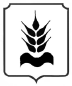 Секретариат Совета (ассоциации)муниципальных образованийОренбургской областиИНСТРУКТИВНО-МЕТОДИЧЕСКОЕ ПИСЬМОот18.06.2021 № 2-1/20-ИМПГлавам муниципальных образований  Оренбургской области